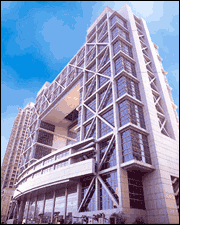 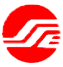 《固定收益平台STEP协议报盘接口规格说明书》0.5版发布说明2018.09迁移《IS112 固定收益平台电子报盘接口规格说明书>>现券订单类功能，新增4.4现券订单类流程说明和4.5现券订单类消息。增加质押式协议回购订单状态变更查询消息。3 数据格式约定中增加各消息类型对应业务类型编号。修改成交执行报告响应报文部分字段描述。成交执行报告查询报文的业务类型编号由“FPR”修改为“FSP”。《固定收益平台STEP协议报盘接口规格说明书》0.3版发布说明2018.01配合固定收益平台增加投资者账户名称字段，具体为：报价申报消息增加“投资者账户名称”字段，修改“发起方重复组”字段的默认取值为7；非公开报价行情响应消息增加“投资者账户名称”字段，修改“发起方重复组”字段的默认取值为4。修改成交申报信息的质权人名称字段说明，将“质押式协议回购到期确认申报时填写”修改为“质押式协议回购到期续做确认申报时填写”。修改成交申报信息的成交申报时交易所成交日期字段说明，解除质押申报确认需要填写该字段。修改报价申报信息的质押券数量字段说明，将“到期续做申报时无意义”修改为“到期续做申报时填原质押券数量”。修改“到期续作”为“到期续做”。修改未结算协议回购查询响应的此次查询结束序号字段（16）说明，修改为“此次查询结束行情序号（全市场）”。修改协议回购订单类消息描述，增加：意向申报类、报价申报类消息填写成交金额字段时，以折算比例为基准进行计算。同时为避免产生歧义，删除意向申报类、报价申报消息的折算比例字段的计算公式说明。为避免产生歧义，修改非公开报价行情查询响应消息中，行情类型为“删除”的行情的“买卖方向”字段的默认返回值。《固定收益平台STEP协议报盘接口规格说明书》0.28版发布说明2017.111、EzDAV0.2.8版本上线，发布了正式版本。《固定收益平台STEP协议报盘接口规格说明书》0.2版发布说明2017.81、发布了质押式协议回购意向申报，解除质押申报,质押式协议回购换券申报,质押式协议回购提前终止申报的STEP消息处理流程和消息定义,首次申报更改为成交申报。《固定收益平台STEP协议报盘接口规格说明书》0.1版发布说明2016.101、发布了协议回购首次申报、到期续做申报和到期确认申报的STEP消息处理流程和消息定义。本文档由上海证券交易所起草，并负责进行解释,以上变更启用安排参见相关业务或测试上线通知。服务电话：021-4009003600通信地址：上海市浦东南路528号上交所技术有限责任公司网站地址：http://www.sse.com.cn/交易技术支持专区“数据接口”栏目目录1	简介	62	会话机制	72.1	概要	73	数据格式约定	94	消息定义	134.1	协议回购消息处理流程说明	134.2	协议回购订单类消息	164.2.1	意向申报消息/意向申报撤单消息	164.2.2	报价申报消息	184.2.3	报价申报响应消息	214.2.4	报价申报撤单消息	224.2.5	报价申报撤单响应消息	224.2.6	成交申报信息	234.2.7	成交申报响应消息	254.3	协议回购查询类消息	264.3.1	未结算协议回购查询	264.3.2	未结算协议回购查询响应	274.3.3	非公开报价行情查询	294.3.4	非公开报价行情响应	294.3.5	公开报价行情查询	314.3.6	公开报价行情响应	324.4	现券订单类流程说明	334.4.1	确定报价成交类（最优价成交和可转换成交）STEP消息流程图	334.4.2	指定对手方报价STEP消息流程图	344.4.3	协议交易类STEP消息流程图	344.4.4	转托管STEP消息流程图	354.4.5	可交换债换股STEP消息流程图	364.4.6	债券回售STEP消息流程图	374.4.7	创新创业债转股STEP消息流程图	374.4.8	意向申报类STEP消息流程图	384.4.9	询价交易类STEP消息流程图	394.5	现券订单类消息	404.5.1	报价申报消息	404.5.2	报价申报响应消息	414.5.3	报价申报撤单消息	424.5.4	报价申报撤单响应消息	434.5.5	成交申报消息	434.5.6	成交申报撤单消息	454.5.7	成交申报响应/成交申报撤单响应消息	454.5.8	非交易申报/非交易撤单申报消息	464.5.9	非交易申报响应/非交易撤单申报响应	474.5.10	意向申报/意向申报撤单消息	484.5.11	意向申报响应/意向申报撤单响应	484.6	现券询价类消息	494.6.1	询价申报/询价申报撤销消息	494.6.2	询价申报/询价申报撤销响应消息	504.6.3	被询价方报价消息	514.6.4	被询价方报价响应消息	514.6.5	被询价方报价撤销消息	524.6.6	被询价方报价撤销响应消息	534.6.7	询价成交申报消息	534.6.8	询价成交申报响应消息	544.7	三方回购消息处理流程说明	544.8	三方回购订单类消息	594.8.1	意向申报/意向申报撤销消息	594.8.2	意向申报/意向申报撤销响应消息	604.8.3	转入转出申报	614.8.4	转入转出申报响应	624.8.5	报价申报消息	624.8.6	报价申报响应消息	664.8.7	报价申报撤销消息	674.8.8	报价申报撤销响应消息	674.8.9	成交申报消息	684.8.10	成交申报响应消息	714.9	执行报告查询类消息	714.9.1	成交执行报告查询	714.9.2	成交执行报告响应	724.9.3	报价状态变更查询	754.9.4	报价状态变更响应	755	落地文件	775.1.1	总览	775.1.2	公开报价行情	775.1.3	非公开报价行情	795.1.4	订单状态	835.1.5	未结算协议回购/三方回购	85简介固定收益平台现有电子报盘接口基于dbf数据库表实现。为适应市场发展、满足交易商用户的数据直通需求，上交所根据近年来STEP协议的应用经验，制定了适用于固定收益平台业务的、基于STEP协议的数据交换协议。本文档即对该协议进行详细介绍。基于稳步推进、逐步完善的考虑，本次开发稿中仅对核心业务之一、现有电子报盘暂不支持的质押式协议回购业务相关消息进行详细定义。文档所采用的术语、消息格式、以及消息流描述均遵照 STEP 1.2 及 FIX 5.0 SP2 协议规范，同时上交所亦有特定的扩展。和该协议相配套，上交所开发STEP协议电子报盘网关软件（EzDataAccess，以下简称EzDA）。该报盘网关部署在用户处，实现基本的登录、心跳等功能，直连上交所固定收益平台后台。网关软件开放TCP服务，与用户端系统通过本文档定义的协议格式进行直接的数据交互。此外，在固定收益平台开盘期间，报盘网关会及时从固定收益平台获取确定报价行情、成交统计行情、成交明细行情、公告信息行情等内容，并保存到用户本地。收盘后，还将自动获取本方成交数据文件，保存到用户本地。关于电子报盘网关软件的详细使用说明，。会话机制概要EzDataAccess与用户端系统之间的交互采用客户端-服务器(C/S)架构，通过TCP链路通讯，其中EzDataAccess作为服务器端，用户端系统作为客户端。用户端系统首先需要向事先约定的EzDataAccess服务端口（默认为7080）发起连接请求。会话协议中的字段采用网络字节序传输。EzDataAccess只支持一个会话。会话消息格式如下:请求消息：注1：完整报文为由报文头（msgLen+reqid+fill13）与报文体（即消息内容reqtext）组成。注2：报文中不得出现回车符、换行符，以及保留字符~^|#*'&。注3：类型为N的字段默认值取0，类型为C的字段默认值取空，且不能全为空格。无意义字段可取默认值或其他值（须符合格式要求）。响应消息：注1：订单类消息的报文响应参考resptext，查询类消息的错误信息参考complCod及remark。数据格式约定参见《上海证券交易所市场参与者 EzSTEP通用数据库接口规格说明书》文档。消息类型说明:参与方组件说明:请求业务类型编号（reqid），交易所据此处理不同的业务请求，取值为：FPR = 协议回购(Fixed Income-Pledge Repurchase)FAT = 协议交易(Fixed Income-Agreed Trading )FBP=最优价成交(Fixed Income-Best Price Trading)FBT = 转托管(Fixed Income-Bond Transfer)FDP = 确定报价(Fixed Income-Determined Price Quoting)FLC=可转换成交(Fixed Income-Limited Convertible Trading)FPT = 指定对手方报价(Fixed Income-Promissory Trading)FPO = 回售申报(Fixed Income-Bond Put Option)FES = 债转股申报(Fixed Income-Debt for Equity Swap)FSP = 非指定业务类型消息定义基于稳步推进、逐步完善的考虑，本开发稿中暂仅对核心业务之一的质押式协议回购业务相关消息进行详细定义。协议回购消息处理流程说明债券质押式协议回购（简称“协议回购”）是指交易双方自主谈判和协商议定，以债券为权利质押的融资业务。资金融入方（正回购方）在将债券出质给资金融出方（逆回购方）融入资金的同时，双方约定在未来某一日期，由正回购方向逆回购方返还本金，并按约定利率支付利息，同时解除债券质押登记解除。协议回购业务功能包括意向申报、成交申报、到期确认申报、到期续做申报、解除质押申报、换券申报、提前终止申报。下图描述了意向申报、成交申报、到期续做申报、到期确认申报、解除质押申报、换券申报、提前终止申报的STEP消息通信流程。协议回购订单类消息意向申报消息/意向申报撤单消息报价申报消息报价申报响应消息报价申报撤单消息报价申报撤单响应消息成交申报信息成交申报响应消息协议回购查询类消息未结算协议回购查询未结算协议回购查询响应非公开报价行情查询非公开报价行情响应公开报价行情查询公开报价行情响应现券订单类流程说明确定报价成交类（最优价成交和可转换成交）STEP消息流程图确定报价是可执行报价（实价），可以同时录入双边报价或单边报价，双边报价相当于同时输入一份限价买入订单和限价卖出订单，而单边报价相当于一份限价买入或卖出订单。确定报价担保券卖出申报时，需要检查并冻结投资者的持仓。根据确定报价与成交类流程，市场投资者可以进行包括确定报价的申报、撤单与点击成交。执行报告中类型标识的取值与对应的发起方的请求类型标识相一致。指定对手方报价STEP消息流程图 “指定对手方报价类”功能包括指定对手方的申报、撤单，下图描述了指定对手方报价的STEP消息通信流程。协议交易类STEP消息流程图协议交易是交易商与其客户达成的交易，由同一交易商录入两笔交易申报，相互匹配而成。其中一笔代表其所属的交易商录入，另一笔代表其客户录入。协议交易是非担保交收的操作，系统不对协议交易申报进行持仓的前端控制和余额调整。协议交易的成功与否由登记公司判定，并通过日末的非交易过户数据文件反馈给固定收益平台。“协议交易类”功能包括协议交易的申报、撤单，下图描述了协议交易类的STEP消息通信流程。转托管STEP消息流程图目前，我国债券市场由几个相互分割的市场，即银行间债券市场、交易所市场、商业银行柜台市场以及凭证式国债市场等组成。债券的中央托管分别由中国证券登记结算公司和中央国债登记结算公司负责。投资者要在不同市场进行交易，必须在不同的市场分别开立债券账户，而债券在不同市场之间的流动必须通过在同一个投资者的不同债券账户之间办理转托管。转托管是非担保交收的操作，系统不对转托管申报进行持仓的前端控制和余额调整，仅对申报转出账户进行指定关系检查。交易商可以在现券开盘期间进行转托管登记，成功与否由登记公司判定，在日终结算公司处理完成后，第二天持有余额调整。转托管记录以结算公司最终传回系统的非交易过户数据文件为准。“转托管”功能包括转托管的申报、撤单，下图描述了转托管的STEP消息通信流程。现券订单类消息报价申报消息报价申报响应消息报价申报撤单消息报价申报撤单响应消息成交申报消息成交申报撤单消息成交申报响应/成交申报撤单响应消息非交易申报/非交易撤单申报消息非交易申报响应/非交易撤单申报响应执行报告查询类消息成交执行报告查询成交执行报告响应报价状态变更查询报价状态变更响应落地文件定时刷新的数据文件如下：非定时刷新的数据文件如下：《IS109 固定收益平台外部数据接口规范》。序号字段名称说明类型[字节数]备注msgLen报文长度（二进制）Int 4后续数据的字节数，不包含自身reqid请求业务类型编号char3内容见数据格式约定章节fill13填充字符char13无意义reqtext消息内容char-变长字段，最大长度为10*1024-16数据格式为标准的STEP协议报文序号字段名称说明类型[字节数]备注msgLen报文长度（二进制）Int 4后续数据的字节数，不包含自身complCod错误标志char1S：报价成功、F：报价失败、E：格式错误、N：发送时出错当前仅在查询类消息错误时在响应消息中使用该字段，为F，其他情况该字段为空fill03填充字段char3无意义remark处理结果的文字说明char50resptext消息内容char-变长字段，最大长度为10*1024*1024-58数据格式为标准的STEP协议报文类型类型消息类型说明业务类型编号MsgType请求类型交易模式协议回购订单类上传请求意向申报和意向申报撤单FPR6意向申报和意向申报撤单申报协议回购订单类上传请求意向申报和意向申报撤单FPR6意向申报和意向申报撤单申报撤单协议回购订单类上传请求报价申报FPRS协议回购成交申报申报协议回购订单类上传请求报价申报FPRS协议回购到期续做申报申报协议回购订单类上传请求报价申报FPRS协议回购解除质押申报申报协议回购订单类上传请求报价申报FPRS协议回购换券申报申报协议回购订单类上传请求报价申报FPRS协议回购提前终止申报申报协议回购订单类上传请求报价申报撤单FPRZ协议回购成交申报申报撤单协议回购订单类上传请求报价申报撤单FPRZ协议回购到期续做申报撤单协议回购订单类上传请求报价申报撤单FPRZ协议回购解除质押申报申报撤单协议回购订单类上传请求报价申报撤单FPRZ协议回购换券申报申报撤单协议回购订单类上传请求报价申报撤单FPRZ协议回购提前终止申报申报撤单协议回购订单类上传请求成交申报FPRD协议回购成交申报确认协议回购订单类上传请求成交申报FPRD协议回购成交申报拒绝协议回购订单类上传请求成交申报FPRD协议回购到期续做确认协议回购订单类上传请求成交申报FPRD协议回购到期续做拒绝协议回购订单类上传请求成交申报FPRD协议回购到期确认申报申报协议回购订单类上传请求成交申报FPRD协议回购解除质押申报确认协议回购订单类上传请求成交申报FPRD协议回购解除质押申报拒绝协议回购订单类上传请求成交申报FPRD协议回购换券申报确认协议回购订单类上传请求成交申报FPRD协议回购换券申报拒绝协议回购订单类上传请求成交申报FPRD协议回购提前终止申报确认协议回购订单类上传请求成交申报FPRD协议回购提前终止申报拒绝协议回购订单类后台响应报价响应/AJ对S和6的响应对S和6的响应对S和6的响应协议回购订单类后台响应报价状态报告/AI对Z的响应对Z的响应对Z的响应协议回购订单类后台响应成交申报响应/8对D的响应对D的响应对D的响应现券订单类上传请求报价申报FDPS确定报价申报现券订单类上传请求报价申报撤单FDPZ确定报价申报现券订单类上传请求成交申报FBPD最优价成交申报现券订单类上传请求成交申报FDPD点击成交申报现券订单类上传请求成交申报FLCD可转换成交申报现券订单类上传请求成交申报FATD协议交易申报现券订单类上传请求成交申报FPTD指定对手方报价申报现券订单类上传请求成交申报撤单FATF协议交易申报撤销现券订单类上传请求成交申报撤单FPTF指定对手方报价申报撤销现券订单类上传请求非交易申报FBTU041转托管现券订单类上传请求非交易申报FBTU041转托管现券订单类上传请求非交易申报U041现券订单类上传请求非交易申报U041现券订单类上传请求非交易申报U041现券订单类上传请求非交易申报U041现券订单类上传请求非交易申报U041现券订单类上传请求现券订单类上传请求现券订单类上传请求现券订单类上传请求现券订单类上传请求现券订单类上传请求现券订单类上传请求现券订单类上传请求现券订单类后台响应/AJ对S的响应对S的响应对S的响应现券订单类后台响应/AI对Z的响应对Z的响应对Z的响应现券订单类后台响应/8对D和F的响应对D和F的响应对D和F的响应现券订单类后台响应/U042对U042的响应对U042的响应对U042的响应查询类上传请求FPRU021未结算协议回购查询（到期确认、到期续做、解除质押、换券、提前终止时，先查询相关然后申报）未结算协议回购查询（到期确认、到期续做、解除质押、换券、提前终止时，先查询相关然后申报）查询类后台响应/U022未结算协议回购查询（到期确认、到期续做、解除质押、换券、提前终止时，先查询相关然后申报）未结算协议回购查询（到期确认、到期续做、解除质押、换券、提前终止时，先查询相关然后申报）查询类上传请求FSPU023成交执行报告查询成交执行报告查询查询类后台响应/U024成交执行报告查询成交执行报告查询查询类上传请求FPRU025非公开报价行情查询（成交申报、到期续做、解除质押、换券、提前终止）非公开报价行情查询（成交申报、到期续做、解除质押、换券、提前终止）查询类后台响应/U026非公开报价行情查询（成交申报、到期续做、解除质押、换券、提前终止）非公开报价行情查询（成交申报、到期续做、解除质押、换券、提前终止）查询类上传请求FPRU027公开报价行情查询公开报价行情查询查询类后台响应/U028公开报价行情查询公开报价行情查询查询类上传请求FPRU029报价状态变更查询报价状态变更查询查询类后台响应/U030报价状态变更查询报价状态变更查询参与方信息(448）参与方角色 (452)交易单元号1   ＝发起方交易单元号交易单元号2   ＝对手方交易单元号投资者帐户5   ＝发起方投资者帐户投资者帐户6   ＝对手方投资者帐户交易商代码12  ＝发起方交易商代码交易商代码37  ＝对手方交易商代码交易员代码101 ＝发起方交易员代码交易员代码102 ＝对手方交易员代码交易商简称103 ＝发起方交易商简称交易商简称104 ＝对手方交易商简称质权人名称105 ＝质权人名称reqtext/resptext订单数据描述：本类消息用于市场参与者发送报价和获取报价的处理响应。申报消息对应于同步请求消息流中的reqtext字段。响应消息对应于同步确认消息流中的resptext字段。意向申报类、报价申报类消息填写成交金额字段时，以折算比例为基准进行计算。描述：本类消息用于市场参与者发送报价和获取报价的处理响应。申报消息对应于同步请求消息流中的reqtext字段。响应消息对应于同步确认消息流中的resptext字段。意向申报类、报价申报类消息填写成交金额字段时，以折算比例为基准进行计算。IOI (reqtext)意向申报消息/意向申报撤单消息描述：市场参与者使用IOI消息进行意向申报或撤单。需要注意的是，平台采用原始意向申报的会员内部编号和申报交易员作为撤单索引字段。描述：市场参与者使用IOI消息进行意向申报或撤单。需要注意的是，平台采用原始意向申报的会员内部编号和申报交易员作为撤单索引字段。标签标签字段名字段描述类型99消息长度后续数据的字节数，不包含自身3535消息头MsgType=
6：意向申报或意向申报撤单2323IOIID会员内部编号，指意向申报或意向申报撤单会员内部编号。只允许数字、字母、空格，不能全为空格C10537537QuoteType报价类别
1140 = 质押式协议回购意向申报1141 = 质押式协议回购意向申报撤单N42626IOIRefID撤单编号，意向申报撤单时填写被撤原订单的会员内部编号，意向申报时该字段无意义C104848SecurityID质押券代码C64444Price回购利率，单位：%，精度：3位意向申报撤单时该字段无意义N10(3)226226RepurchaseTerm回购期限，以天计，1-365天意向申报撤单时该字段无意义N488478847UAInterestAccrualDays实际占款天数，以天计，1-365天。意向申报撤单时该字段无意义N36464SettlDate首次结算日，格式为：YYYYMMDD意向申报撤单时该字段无意义C8541541MaturityDate回购到期日，格式为：YYYYMMDD意向申报撤单时该字段无意义C8193193SettlDate2到期结算日，格式为：YYYYMMDD意向申报撤单时该字段无意义C85454Side协议回购方向，1表示正回购，2表示逆回购意向申报撤单时该字段为意向申报时回购方向C13838OrderQty质押券数量，单位：手意向申报撤单时该字段无意义N103232LastQty质押券面总额合计，单位：元，整数，质押债券面值总额=质押数量（手）*10*单张质押券面值意向申报撤单时该字段无意义N12231231ContractMultiplier折算比例,单位：%，精度：2位意向申报撤单时该字段无意义N6(2)85048504TotalValueTraded成交金额，单位：元；精度：2位，四舍五入，成交金额=质押券面值总额*折算比例意向申报撤单时该字段无意义N16(2)159159AccruedInterestAmt回购利息，单位：元，精度：2位，四舍五入，回购利息=(成交金额*(回购利率/100)*实际占款天数)/365意向申报撤单时该字段无意义N16(2)119119SettlCurrAmt到期结算金额，单位：元，精度：2位，四舍五入，到期结算金额=成交金额+回购利息意向申报撤单时该字段无意义N16(2)6060TransactTime业务发生时间，格式为：YYYYMMDD-HH:MM:SS.sssC21453453NoPartyIDs发起方重复组，依次包含发起方的交易商代码、发起方的交易员代码。取值为2N2发起方交易商代码448PartyID发起方交易商代码，填写3位CompanyIDC3发起方交易商代码452PartyRole取12，表示当前PartyID的取值为发起方的交易商代码N4发起方交易员代码448PartyID交易员代码，填写6位交易员代码C6发起方交易员代码452PartyRole取101，表示当前PartyID的取值为发起方的交易员代码N45858Text补充条款C170Quote (reqtext)报价申报描述：市场参与者使用Quote消息进行报价申报。用到本消息的申报类型协议回购成交申报、到期续做申报和换券申报发起方只能为正回购方。成交申报支持批量申报，即支持一次性提交针对同一交易对手方、使用同一回购利率与同一回购期限的多个质押券交易申报。交易系统对提交的申报进行一次性确认（即同一批次中的申报要么全部成功，要么全部失败）。批量申报在对手方确认后,系统按质押券种进行拆分，每一种质押券（即每一质押券代码）对应一笔拆分后的成交申报，拆分后的每笔成交申报在后续业务处理中是相互独立的。到期续做申报的质押券不得变更。续做申报须经续做逆回购方确认后生成新的回购合约，原到期回购合约终结。续做逆回购方可以是原回购的逆回购方也可以是新的第三方。交易系统后台将该续做申报拆分成两笔交易：一笔“到期续做前期合约了结”和一笔“到期续做合约新开”。解除质押交易双方依约定在线下自行划付资金。换券申报目前只支持全额替换。提前终止申报指对于正常存续期（不含首次结算日和到期结算日）的回购交易，交易双方达成一致，提前结束协议回购合约，按照合约实际存续的期限和双方协商的利率进行结算。描述：市场参与者使用Quote消息进行报价申报。用到本消息的申报类型协议回购成交申报、到期续做申报和换券申报发起方只能为正回购方。成交申报支持批量申报，即支持一次性提交针对同一交易对手方、使用同一回购利率与同一回购期限的多个质押券交易申报。交易系统对提交的申报进行一次性确认（即同一批次中的申报要么全部成功，要么全部失败）。批量申报在对手方确认后,系统按质押券种进行拆分，每一种质押券（即每一质押券代码）对应一笔拆分后的成交申报，拆分后的每笔成交申报在后续业务处理中是相互独立的。到期续做申报的质押券不得变更。续做申报须经续做逆回购方确认后生成新的回购合约，原到期回购合约终结。续做逆回购方可以是原回购的逆回购方也可以是新的第三方。交易系统后台将该续做申报拆分成两笔交易：一笔“到期续做前期合约了结”和一笔“到期续做合约新开”。解除质押交易双方依约定在线下自行划付资金。换券申报目前只支持全额替换。提前终止申报指对于正常存续期（不含首次结算日和到期结算日）的回购交易，交易双方达成一致，提前结束协议回购合约，按照合约实际存续的期限和双方协商的利率进行结算。标签标签字段名字段描述类型99消息长度后续数据的字节数，不包含自身3535消息头MsgType=
S：报价申报117117QuoteID会员内部编号，指报价申报会员内部编号。只允许数字、字母、空格，不能全为空格C10537537QuoteType报价类别
1142 = 质押式协议回购成交申报1147 = 质押式协议回购到期续做申报1151 = 质押式协议回购解除质押申报1155 = 质押式协议回购换券申报1159 = 质押式协议回购提前终止申报N44444Price回购利率，单位：%，精度：3位到期续做申报填新回购利率，解除质押申报、换券申报时该字段无意义，提前终止申报填实际回购利率N10(3)226226RepurchaseTerm回购期限，以天计，1-365天到期续做申报填新回购期限，解除质押申报、换券申报时该字段无意义，提前终止申报填提前终止后回购期限N488478847UAInterestAccrualDays实际占款天数，以天计，1-365天到期续做申报填新实际占款天数，解除质押申报、换券申报时该字段无意义，提前终止申报填提前终止后实际占款天数N36464SettlDate首次结算日，格式为：YYYYMMDD到期续做申报填新的首次结算日，解除质押申报、换券申报时该字段无意义，提前终止申报填提前终止日期C8541541MaturityDate回购到期日，格式为：YYYYMMDD到期续做申报填新的回购到期日，解除质押申报、换券申报、提前终止申报时该字段无意义C8193193SettlDate2到期结算日，格式为：YYYYMMDD到期续做申报填新的到期结算日，解除质押申报、换券申报、提前终止申报时该字段无意义C85454Side买卖方向，取值有：1表示买，2表示卖若为回购，则：1表示正回购，2表示逆回购协议回购成交申报/到期续做申报/换券申报时只能填1C16060TransactTime业务发生时间，格式为：YYYYMMDD-HH:MM:SS.sssC21UndInstrmtGrpUndInstrmtGrpUndInstrmtGrpUndInstrmtGrp711711　NoUnderlyings质押券个数，质押式协议回购成交申报最大为10，其他报价类别为1N10→48SecurityID质押券代码，换券申报时填新质押券代码，到期续做申报、提前终止申报、解除质押申报时填原质押券代码C6→38OrderQty质押券数量，单位：手做提前终止申报、解除质押申报时该字段无意义，到期续做申报时填原质押券数量，换券申报时填新质押券数量N10→231ContractMultiplier折算比例,单位：%，精度：2位， 到期续做申报填新的折算比例，解除质押申报、提前终止申报时该字段无意义， 换券申报填新折算比例N6(2)→8504TotalValueTraded成交金额，单位：元；精度：2位，四舍五入成交金额=质押券面值总额*折算比例到期续做申报填新的成交金额（成交金额=质押数量（手）*10*单张质押券面值*(折算比例/100)），解除质押申报时该字段无意义，换券申报填成交申报时成交金额，提前终止申报填实际结算金额（实际结算金额=原成交金额+实际回购利息）N16(2)→159AccruedInterestAmt回购利息，单位：元，精度：2位，四舍五入，回购利息=(成交金额*(回购利率/100)*实际占款天数)/365到期续做申报填新的回购利息（回购利息=(新回购成交金额*（新回购利率/100)*实际占款天数)/365），解除质押申报、换券申报时该字段无意义，提前终止申报填实际回购利息(实际回购利息=(原成交金额*（实际回购利率/100)*实际占款天数)/365)N16(2)→119SettlCurrAmt到期结算金额，单位：元，精度：2位，四舍五入，到期结算金额=成交金额+回购利息到期续做申报填新的到期结算金额(到期结算金额=新成交金额+新回购利息)，解除质押申报时该字段无意义，换券申报时填成交申报时到期结算金额，提前终止申报填成交申报时成交金额N16(2)→32LastQty质押券面总额合计，单位：元，整数，质押债券面值总额=质押数量（手）×10×单张质押券面值到期续做申报、解除质押申报、提前终止申报时该字段无意义，换券申报时填新券面总额合计N12192192OrderQty2本期回购结算利息，到期续做申报时填写，成交申报、换券申报、提前终止申报、解除质押申报时该字段无意义N16(2)529529OrderRestrictions到期续做类型N 非第三方续做Y 第三方续做到期续做申报时填写，成交申报、换券申报、提前终止申报、解除质押申报时该字段无意义C111251125OrigTradeDate成交申报时交易所成交日期，到期续做申报、解除质押申报、换券申报、提前终止申报时填写，成交申报时该字段无意义C81919ExecRefID成交申报时交易所成交编号，引用未结算协议回购查询响应的成交编号，到期续做申报、解除质押申报、换券申报、提前终止申报时填写，成交申报时该字段无意义N10PartiesPartiesPartiesParties453453NoPartyIDs发起方重复组，依次包含发起方的交易商代码、发起方的交易员代码、投资者账户、申报交易单元号，对手方交易商代码以及对手方交易员信息。取值为7N2发起方交易商代码448PartyID发起方交易商代码，填写3位CompanyIDC3发起方交易商代码452PartyRole取12，表示当前PartyID的取值为发起方的交易商代码N4发起方交易员代码448PartyID交易员代码，填写6位交易员代码C6发起方交易员代码452PartyRole取101，表示当前PartyID的取值为发起方的交易员代码N4发起方交易单元号448PartyID发起方申报PBU代码，填写5位申报交易单元号C5发起方交易单元号452PartyRole取1，表示当前PartyID的取值为申报交易单元号N4发起方投资者账户448PartyID发起方投资者帐户C10发起方投资者账户452PartyRole取5，表示当前PartyID的取值为发起方投资者帐户N4发起方投资者账户名称448PartyID发起方投资者账户名称，质押式协议回购成交申报时必填，到期续做申报、解除质押申报、换券申报、提前终止申报时该字段无意义C30发起方投资者账户名称452PartyRole取38，表示当前PartyID的取值为发起方投资者账户名称N4对手方交易商代码448PartyID对手方交易商代码，填写3位CompanyIDC3对手方交易商代码452PartyRole取37，表示当前PartyID的取值为对手方的交易商代码N4对手方交易员代码448PartyID对手方交易员代码，填写6位交易员代码C6对手方交易员代码452PartyRole取102，表示当前PartyID的取值为对手方的交易员代码N45858Text补充条款C170QuoteResponse (resptext)报价申报响应描述：同步确认消息流中的resptext字段数据。每一个报价申报记录都分别有一个对应的响应消息。市场参与者系统可以获得上交所处理报价申报,意向申报及撤单响应后返回的确认信息。描述：同步确认消息流中的resptext字段数据。每一个报价申报记录都分别有一个对应的响应消息。市场参与者系统可以获得上交所处理报价申报,意向申报及撤单响应后返回的确认信息。序号字段名字段描述类型9消息长度后续数据的字节数，不包含自身35消息头MsgType=
AJ：报价申报响应537QuoteType响应类别1140 = 质押式协议回购意向申报1141 = 质押式协议回购意向申报撤单1142 = 质押式协议回购成交申报1147 = 质押式协议回购到期续做申报1151 = 质押式协议回购解除质押申报1155 = 质押式协议回购换券申报1159 = 质押式协议回购提前终止申报N4117QuoteID会员内部编号，该字段对应报价申报消息QuoteIDC10150ExecType当前订单执行状态，取值有：0=成功响应，8=拒绝响应，6=撤单成功响应C1102CxlRejReason意向申报撤单错误信息，供柜台系统读取错误信息，进行错误处理撤消成功时，该字段取值为空撤消失败时，撤单请求拒绝的理由，取值同Remark字段C50103OrdRejReason意向申报与报价申报错误信息，供柜台系统读取错误信息，进行错误处理报价申报成功时，该字段取值为空报价申报失败时，表示拒绝的理由C50QuoteCancel (reqtext)报价申报撤单描述：市场参与者使用Quote Cancel消息进行报价申报撤单，对应请求流中的ReqText用到本消息的申报类型的质押式协议回购成交申报撤单，到期续做申报撤单，换券申报撤单，发起方只能为正回购方。需要注意的是，平台采用原始申报的会员内部编号和申报交易员作为撤单索引字段。描述：市场参与者使用Quote Cancel消息进行报价申报撤单，对应请求流中的ReqText用到本消息的申报类型的质押式协议回购成交申报撤单，到期续做申报撤单，换券申报撤单，发起方只能为正回购方。需要注意的是，平台采用原始申报的会员内部编号和申报交易员作为撤单索引字段。标签标签字段名字段描述类型99消息长度后续数据的字节数，不包含自身3535消息头MsgType=Z：报价申报撤单117117QuoteID会员内部编号，指报价申报撤销会员内部编号。只允许数字、字母、空格，不能全为空格C104141OrigClOrdID原始交易会员内部编号，表示被撤消订单的QuoteIDC10537537QuoteType报价类别
1143 = 质押式协议回购成交申报撤单1148 = 质押式协议回购到期续做撤单1152 = 质押式协议回购解除质押申报撤单1156 = 质押式协议回购换券申报撤单1160 = 质押式协议回购提前终止申报撤单N44848SecurityID质押券代码C65454Side买卖方向，取值有：1表示买，2表示卖若为回购，则：1表示正回购，2表示逆回购C16060TransactTime业务发生时间，格式为：YYYYMMDD-HH:MM:SS.sssC21453453NoPartyIDs发起方重复组，依次包含发起方的交易商代码、发起方交易员代码, 取值为2N2发起方交易商代码448PartyID交易商代码，填写3位CompanyIDC3发起方交易商代码452PartyRole取12，表示当前PartyID的取值为发起方的交易商代码N4发起方交易员代码448PartyID交易员代码，填写6位交易员代码C6发起方交易员代码452PartyRole取101，表示当前PartyID的取值为发起方的交易员代码N45858Text备注C50QuoteStatusReport (RespText)报价状态报告描述：每一个报价申报撤单记录都分别有一个对应的响应消息。市场参与者系统可以获得上交所处理撤单申报后返回的确认信息。描述：每一个报价申报撤单记录都分别有一个对应的响应消息。市场参与者系统可以获得上交所处理撤单申报后返回的确认信息。序号字段名字段描述类型9消息长度后续数据的字节数，不包含自身35消息头MsgType=AI：报价状态报告117QuoteID会员内部编号，指报价申报撤单中的会员内部编号C1041OrigClOrdID对于报价申报撤单成功响应，为原始交易会员内部编号，指示被撤消订单的QuoteID，其他情况取值为空C10694QuoteRespType取值：2=报价申报撤单响应N1297QuoteStatus报价状态，取值：申报撤单成功响应=1，申报撤单失败响应=8N1103RejReason申报错误信息，供柜台系统读取错误信息，进行错误处理当报价状态不为8时，该字段取值为空报价状态为8时，表示处理失败的理由，为错误代码加错误信息C50NewOrderSingle (ReqText)成交申报消息描述：市场参与者使用NewOrderSingle消息进行报价成交申报，对应申报接口流中的ReqText。质押式协议回购到期确认申报不支持撤单，只能由正回购发起业务，无需对手方确认。质押式协议回购成交申报, 质押式协议回购到期续做、质押式协议回购换券申报的确认和拒绝发起方只能是逆回购方。质押式协议回购到期确认的原始信息通过未结算协议回购查询获取。描述：市场参与者使用NewOrderSingle消息进行报价成交申报，对应申报接口流中的ReqText。质押式协议回购到期确认申报不支持撤单，只能由正回购发起业务，无需对手方确认。质押式协议回购成交申报, 质押式协议回购到期续做、质押式协议回购换券申报的确认和拒绝发起方只能是逆回购方。质押式协议回购到期确认的原始信息通过未结算协议回购查询获取。标签标签字段名字段描述类型99消息长度后续数据的字节数，不包含自身3535消息头MsgType=
D：成交申报1111ClOrdId会员内部编号，指成交申报会员内部编号。只允许数字、字母、空格，不能全为空格C1061336133QuoteRefID引用非公开报价行情的交易所报价请求编号，质押式协议回购成交申报确认/质押式协议回购成交申报拒绝/质押式协议回购到期续做申报确认/质押式协议回购到期续做申报拒绝/质押式协议回购解除质押申报确认/质押式协议回购解除质押申报拒绝/质押式协议回购换券申报确认/质押式协议回购换券申报拒绝/质押式协议回购提前终止申报确认/质押式协议回购提前终止申报拒绝时填写，质押式协议回购到期确认申报时该字段无意义C10537537QuoteType报价类别
1144 = 质押式协议回购成交申报确认
1145 = 质押式协议回购成交申报拒绝1146 = 质押式协议回购到期确认申报1149 = 质押式协议回购到期续做申报确认1150 = 质押式协议回购到期续做申报拒绝1153 = 质押式协议回购解除质押申报确认1154 = 质押式协议回购解除质押申报拒绝1157 = 质押式协议回购换券申报确认1158 = 质押式协议回购换券申报拒绝1161 = 质押式协议回购提前终止申报确认1162 = 质押式协议回购提前终止申报拒绝N44848SecurityID质押券代码C6119119SettlCurrAmt到期结算金额，单位：元，精度：2位，四舍五入，到期确认申报时填写，其他申报时此字段无意义N16(2)5454Side买卖方向，取值有：1表示买，2表示卖若为回购，则：1表示正回购，2表示逆回购C16060TransactTime业务发生时间，格式为：YYYYMMDD-HH:MM:SS.sssC2111251125OrigTradeDate成交申报时交易所成交日期，回购到期确认申报/到期续做申报确认/换券申报确认/提前终止申报确认/解除质押申报确认时填写，其他申报时此字段无意义C81919ExecRefID成交申报时交易所成交编号, 回购到期确认申报时引用未结算协议回购查询响应消息的成交编号，到期续做申报确认/换券申报确认/提前终止申报确认/解除质押申报确认时引用非公开报价行情的交易所成交编号，其他申报此字段无意义N10PartiesPartiesPartiesParties453453NoPartyIDs发起方重复组，依次包含发起方的交易商代码，发起方的交易员代码，质权人名称，发起方申报交易单元号，投资者账户，对手方交易商代码，对手方交易员代码。取值为7N2发起方交易商代码448PartyID发起方交易商代码，填写3位CompanyIDC3发起方交易商代码452PartyRole取12，表示当前PartyID的取值为发起方的交易商代码N4发起方交易员代码448PartyID交易员代码，填写6位交易员代码C6发起方交易员代码452PartyRole取101，表示当前PartyID的取值为发起方的交易员代码N4质权人名称448PartyID质权人名称，质押式协议回购成交申报确认、质押式协议回购到期续做确认申报时填写，其他申报此字段无意义C30质权人名称452PartyRole取105，表示当前PartyID的取值为质权人名称N4发起方申报交易单元号448PartyID发起方申报PBU代码，填写5位申报交易单元号，成交申报拒绝、到期续做申报拒绝、换券申报拒绝、解除质押申报拒绝和提前终止申报拒绝时必须为空C5发起方申报交易单元号452PartyRole取1，表示当前PartyID的取值为申报交易单元号N4发起方投资者账户448PartyID发起方投资者帐户，成交申报拒绝、到期续做申报拒绝、换券申报拒绝、解除质押申报拒绝和提前终止申报拒绝时必须为空C10发起方投资者账户452PartyRole取5，表示当前PartyID的取值为发起方投资者帐户N4对手方交易商代码448PartyID对手方交易商代码，填写3位CompanyIDC3对手方交易商代码452PartyRole取37，表示当前PartyID的取值为对手方的交易商代码N4对手方交易员代码448PartyID对手方交易员代码，填写6位交易员代码C6对手方交易员代码452PartyRole取102，表示当前PartyID的取值为对手方的交易员代码N45858Text补充条款C170ExecutionReport (RespText)成交申报响应描述：每一个成交申报记录有一个对应的响应消息。市场参与者系统可以获得上交所处理成交申报后返回的确认信息。150和39组合取值含义：成交申报成功响应：150=0, 39=0成交申报拒绝响应：150=8, 39=8描述：每一个成交申报记录有一个对应的响应消息。市场参与者系统可以获得上交所处理成交申报后返回的确认信息。150和39组合取值含义：成交申报成功响应：150=0, 39=0成交申报拒绝响应：150=8, 39=8标签字段名字段描述类型9消息长度后续数据的字节数，不包含自身35消息头MsgType取值为：8=成交申报响应150ExecType当前订单执行类型，取值有：0=成功响应8=拒绝响应C139OrdStatus当前订单状态，取值有：0=成功响应8=拒绝响应C111ClOrdID会员内部编号 C10103OrdRejReason申报错误信息，供柜台系统读取错误信息，进行错误处理申报成功时，该字段取值为空申报失败时，表示拒绝的理由C50reqtext/resptext订单数据描述：本类消息用于市场参与者发送查询类消息的处理响应。申报消息对应于同步请求消息流中的reqtext字段。响应消息对应于同步确认消息流中的resptext字段。类型为N的字段默认值取0，类型为C的字段默认值取空。描述：本类消息用于市场参与者发送查询类消息的处理响应。申报消息对应于同步请求消息流中的reqtext字段。响应消息对应于同步确认消息流中的resptext字段。类型为N的字段默认值取0，类型为C的字段默认值取空。RepurchaseReturnRequirementInquiry (reqtext)到期确认申报管理查询描述：市场参与者使用此消息查询未结算的协议回购数据。交易员可以代其他交易员（同一交易商下属）发起到期确认申报。描述：市场参与者使用此消息查询未结算的协议回购数据。交易员可以代其他交易员（同一交易商下属）发起到期确认申报。标签标签字段名字段描述类型99消息长度后续数据的字节数，不包含自身3535消息头MsgType取值为U02113461346ApplReqID查询请求编号N104848SecurityID质押券代码，此处填写ALLC6537537QuoteType申请类型3140 －未结算协议回购查询N477BeginSeqNo起始序号（全市场），单调递增不连续，最小值为0，最大值为1000000000N1011801180ApplID查询类型1 到期结算查询申请2 到期续做查询申请3 解除质押查询申请4 换券申报查询申请5 提前终止查询申请C11297297QuoteStatus到期状态3 当日到期(查询类型到期结算和到期续做时填写3)4 未到期 (查询类型为换券申报和提前终止时填写4)5 已过期 (查询类型为解除质押时填写5)N1453453NoPartyIDs参与方个数，依次包含正回购方交易商代码，交易员代码，逆回购方交易商代码。取值为3N2正回购方交易商代码448PartyID正回购方交易商代码，填写3位CompanyID此处填写当前登录交易商代码C3正回购方交易商代码452PartyRole取12，表示当前PartyID的取值为发起方的交易商代码N4正回购方交易员代码448PartyID交易员代码，填写6位交易员代码此处填写当前登陆交易员代码C6正回购方交易员代码452PartyRole取101，表示当前PartyID的取值为发起方的交易员代码N4逆回购方交易商代码448PartyID逆回购方交易商代码，填写3位CompanyID此处填写当前登录交易商代码C3逆回购方交易商代码452PartyRole取37，表示当前PartyID的取值为逆回购方的交易商代码N4RepurchaseReturnRequirementReport (RespText)到期确认申报管理查询响应描述：响应市场参与者到期未结算协议回购查询。一次查询最多返回自查询起始序号起1000条记录。若查询结果无数据，响应消息报文截止到16(EndSeqNo)字段。描述：响应市场参与者到期未结算协议回购查询。一次查询最多返回自查询起始序号起1000条记录。若查询结果无数据，响应消息报文截止到16(EndSeqNo)字段。标签标签字段名字段名字段描述类型99消息长度消息长度后续数据的字节数，不包含自身。3535消息头消息头MsgType=
U022：未结算协议回购13461346ApplReqIDApplReqID查询请求编号，该字段对应查询请求消息中的ApplReqIDN101616EndSeqNoEndSeqNo此次查询结束行情序号（全市场）N10146146NoRelatedSymNoRelatedSym记录笔数N10→75TradeDateTradeDate成交日期，格式为：YYYYMMDDC8→17ExecIDExecID成交编号，质押式协议回购到期确认申报、到期续做申报、解除质押申报、换券申报、提前终止申报时上传此编号N10→54SideSide回购方向，取值有：1表示正回购，2表示逆回购C1→44PricePrice回购利率，单位：%，精度：3位N10(3)→541MaturityDateMaturityDate回购到期日，格式为：YYYYMMDDC8→193SettlDate2SettlDate2到期结算日，格式为：YYYYMMDDC8→226RepurchaseTermRepurchaseTerm回购期限，单位：天，整数N4→8847UAInterestAccrualDaysUAInterestAccrualDays实际占款天数，单位：天，整数N3→48SecurityIDSecurityID质押债券代码C6→55SymbolSymbol质押债券简称C8→38OrderQtyOrderQty质押券数量，单位：手N10→32LastQtyLastQty质押券面总额合计，单位：元，整数N12→231ContractMultiplierContractMultiplier折算比例,单位：%，精度：2位N6(2)→8504TotalValueTradedTotalValueTraded首次成交金额，单位：元；精度：2位，四舍五入N16(2)→119SettlCurrAmtSettlCurrAmt到期结算金额，单位：元，精度：2位，四舍五入N16(2)→159AccruedInterestAmtAccruedInterestAmt参考应计利息,单位：元，精度：2位，四舍五入N16(2)→297QuoteStatusQuoteStatus到期状态3 当日到期4 未到期 5 已到期 N1→453NoPartyIDsNoPartyIDs重复组，包含正回购方交易商代码、正回购交易商简称、正回购交易员代码、正回购交易单元、正回购证券账户、逆回购方交易商代码、逆回购交易商简称、逆回购交易员代码、逆回购交易单元、逆回购证券账户、质权人名称。取值为11N2→正回购方交易商代码448PartyID正回购方交易商代码，填写3位CompanyIDC3→正回购方交易商代码452PartyRole取12，表示当前PartyID的取值为正回购方的交易商代码N4→正回购交易商简称448PartyID交易商简称，填写10位交易商简称C10→正回购交易商简称452PartyRole取103，表示当前PartyID的取值为正回购的交易商简称N4→正回购交易员代码448PartyID交易员代码，填写6位交易员代码C6→正回购交易员代码452PartyRole取101，表示当前PartyID的取值为正回购的交易员代码N4→正回购交易单元448PartyID正回购申报PBU代码，填写5位申报交易单元号。C5→正回购交易单元452PartyRole取1，表示当前PartyID的取值为申报交易单元号N4→正回购证券账户448PartyID正回购投资者帐户C10→正回购证券账户452PartyRole取5，表示当前PartyID的取值为正回购方投资者帐户N4→逆回购方交易商代码448PartyID逆回购方交易商代码，填写3位CompanyIDC3→逆回购方交易商代码452PartyRole取37，表示当前PartyID的取值为逆回购方的交易商代码N4→逆回购交易商简称448PartyID交易商简称，填写10位交易商简称C10→逆回购交易商简称452PartyRole取104，表示当前PartyID的取值为逆回购的交易商简称N4→逆回购交易员代码448PartyID交易员代码，填写6位交易员代码C6→逆回购交易员代码452PartyRole取102，表示当前PartyID的取值为逆回购的交易员代码N4→逆回购交易单元448PartyID逆回购申报PBU代码，填写5位申报交易单元号C5→逆回购交易单元452PartyRole取2，表示当前PartyID的取值为申报交易单元号N4→逆回购证券账户448PartyID逆回购投资者帐户C10→逆回购证券账户452PartyRole取6，表示当前PartyID的取值为逆回购方投资者帐户N4→质权人名称448PartyID质权人名称C30→质权人名称452PartyRole取105，表示当前PartyID的取值为质权人名称N4NonPublicMDExecutionInquiry(reqtext)非公开报价行情查询描述：市场参与者查询非公开报价行情。描述：市场参与者查询非公开报价行情。标签标签字段名字段描述类型99消息长度后续数据的字节数，不包含自身3535消息头MsgType取值为U02513461346ApplReqID查询请求编号N10537537QuoteType申请类别2007 －成交申报非公开报价行情查询77BeginSeqNo起始行情序号（全市场），最小值为0，最大值为1000000000N10453453NoPartyIDs参与方个数，依次为查询方方交易商代码，交易员代码。取值为2N2查询方交易商代码448PartyID查询方交易商代码，填写3位CompanyIDC3查询方交易商代码452PartyRole取12，表示当前PartyID的取值为查询方的交易商代码N4查询方交易员号448PartyID交易员代码，填写6位交易员代码C6查询方交易员号452PartyRole取101，表示当前PartyID的取值为查询方的交易员代码N4NonPublicMDExecutionReport(reqtext)非公开报价行情响应描述：响应市场参与者非公开报价行情查询。行情更新类型为删除(279=2)时，仅标签：6133，279，40有业务含义，其他字段值默认为空或0，买卖方向为一个空格。一次查询最多返回自查询起始序号起1000条记录。若查询结果无数据，响应消息报文截止到16(EndSeqNo)字段。描述：响应市场参与者非公开报价行情查询。行情更新类型为删除(279=2)时，仅标签：6133，279，40有业务含义，其他字段值默认为空或0，买卖方向为一个空格。一次查询最多返回自查询起始序号起1000条记录。若查询结果无数据，响应消息报文截止到16(EndSeqNo)字段。标签标签字段名字段名字段描述类型99消息长度消息长度后续数据的字节数，不包含自身3535消息头消息头MsgType=
U026：非公开报价行情13461346ApplReqIDApplReqID查询请求编号，该字段对应查询请求消息中的ApplReqIDN101616EndSeqNoEndSeqNo此次查询结束行情序号（全市场）N10146146NoRelatedSymNoRelatedSym记录笔数N10→6133QuoteRefIDQuoteRefID交易所报价请求编号，质押式协议回购成交申报确认/拒绝、质押式协议回购到期续做确认/拒绝、质押式协议回购解除质押申报确认/拒绝，质押式协议回购换券申报确认/拒绝，质押式协议回购提前终止确认/拒绝时上传此编号C10→279MDUpdateActionMDUpdateAction行情更新类型，取值：新增=0，删除=2C1→40OrdTypeOrdType报价申报类型，取值：成交申报=F到期续做=X解除质押=C换券申报=H提前终止=ZC1→44PricePrice回购利率，单位：%，精度：3位N10(3)→226RepurchaseTermRepurchaseTerm回购期限，单位：天，整数N4→8847UAInterestAccrualDaysUAInterestAccrualDays实际占款天数，单位：天，整数N3→64SettlDateSettlDate首次结算日，格式为：YYYYMMDDC8→541MaturityDateMaturityDate回购到期日，格式为：YYYYMMDDC8→193SettlDate2SettlDate2到期结算日，格式为：YYYYMMDDC8→54SideSide买卖方向，取值有：1表示正回购C1→UndInstrmtGrpUndInstrmtGrpUndInstrmtGrpUndInstrmtGrp→711NoUnderlyingsNoUnderlyings质押券个数,最大10N10→→48SecurityID质押券代码C6→→308UnderlyingSecurityID原质押券代码,换券申报时有效，其他为空C6→→38OrderQty质押券数量，单位：手N10→→231ContractMultiplier折算比例,单位：%，精度：2位N6(2)→→8504TotalValueTraded成交金额，单位：元；精度：2位，四舍五入N16(2)→→879UnderlyingQty原成交申报成交金额，换券申报行情时有效，其他为0N16(2)→→159AccruedInterestAmt回购利息，单位：元，精度：2位，四舍五入N16(2)→→119SettlCurrAmt到期结算金额，单位：元，精度：2位，四舍五入N16(2)→→32LastQty质押券面总额合计，单位：元，整数，到期续做行情时为0N12→529OrderRestrictionsOrderRestrictions到期续做类型N 非第三方续做Y 第三方续做到期续做行情时有效C1→1125OrigTradeDateOrigTradeDate成交申报时交易所成交日期，到期续做，换券申报, 提前终止申报，解除质押申报行情时有效C8→19ExecRefIDExecRefID交易所成交编号，到期续做，换券申报, 提前终止申报，解除质押申报行情时有效N10→453NoPartyIDsNoPartyIDs发起方重复组，依次包含本方交易商，对手方的交易商代码、对手方交易员代码，值为4N2→本方交易商代码448PartyID本方交易商代码，为3位CompanyIDC3→本方交易商代码452PartyRole为12，表示当前PartyID的取值为本方的交易商代码N4→对手方交易商简称448PartyID对手方交易商简称，为10位简称C10→对手方交易商简称452PartyRole为103，表示当前PartyID的取值为对手方的交易商简称N4对手方投资者账户名称448PartyID对手方投资者账户名称，成交申报行情时有效，到期续做，换券申报, 提前终止申报，解除质押申报行情时该字段无意义C30对手方投资者账户名称452PartyRole为38，表示当前PartyID的取值为对手方的投资者账户名称N4→对手方交易员代码448PartyID对手方交易员代码，为6位交易员代码C6→对手方交易员代码452PartyRole为102，表示当前PartyID的取值为对手方的交易员代码N4→58TextText备注C170PublicMDExecutionInquiry(reqtext)公开报价行情查询描述：市场参与者查询公开报价行情。描述：市场参与者查询公开报价行情。标签标签字段名字段描述类型99消息长度后续数据的字节数，不包含自身3535消息头MsgType取值为U02713461346ApplReqID查询请求编号N10537537QuoteType申请类别2020 －成交申报公开报价行情查询77BeginSeqNo起始行情序号（全市场），最小值为0，最大值为1000000000N10453453NoPartyIDs参与方个数，依次为查询方方交易商代码,交易员代码。取值为2N2查询方交易商代码448PartyID查询方交易商代码，填写3位CompanyIDC3查询方交易商代码452PartyRole取12，表示当前PartyID的取值为查询方的交易商代码N4查询方交易员号448PartyID交易员代码，填写6位交易员代码C6查询方交易员号452PartyRole取101，表示当前PartyID的取值为查询方的交易员代码N4PublicMDExecutionReport(reqtext)公开报价行情响应描述：响应市场参与者公开报价行情查询。一次查询最多返回自查询起始序号起1000条记录。若查询结果无数据，响应消息报文截止到16(EndSeqNo)字段。描述：响应市场参与者公开报价行情查询。一次查询最多返回自查询起始序号起1000条记录。若查询结果无数据，响应消息报文截止到16(EndSeqNo)字段。标签标签字段名字段名字段描述类型99消息长度消息长度后续数据的字节数，不包含自身3535消息头消息头MsgType=
U028：公开报价行情13461346ApplReqIDApplReqID查询请求编号，该字段对应查询请求消息中的ApplReqIDN101616EndSeqNoEndSeqNo此次查询结束行情序号（全市场）N10146146NoRelatedSymNoRelatedSym记录笔数N10→6133QuoteRefIDQuoteRefID交易所报价编号C10→279MDUpdateActionMDUpdateAction行情更新类型，取值：新增=0，删除=2C1→40OrdTypeOrdType报价申报类型，取值：协议回购意向报价=YC1→48SecurityIDSecurityID质押券代码C6→55SymbolSymbol质押券简称C8→54SideSide协议回购方向1表示正回购，2表示逆回购C1→44PricePrice回购利率，单位：%，精度：3位 N10(3)→38OrderQtyOrderQty质押券数量，单位：手N10→231ContractMultiplierContractMultiplier折算比例,单位：%，精度：2位N6(2)→226RepurchaseTermRepurchaseTerm回购期限，以天计，1-365天N4→8504TotalValueTradedTotalValueTraded成交金额，单位：元；精度：2位，四舍五入N16(2)→64SettlDateSettlDate首次结算日，格式为：YYYYMMDD C8→453NoPartyIDsNoPartyIDs发起方重复组，依次包含发起方交易商，发起方交易员代码，取值为2N2→发起方交易商简称448PartyID发起方交易商简称C10→发起方交易商简称452PartyRole取103，表示当前PartyID的取值为发起方的交易商简称N4→发起方申报交易员代码448PartyID交易员代码，为6位交易员代码C6→发起方申报交易员代码452PartyRole取101，表示当前PartyID的取值为发起方的交易员代码N4Quote (reqtext)报价申报描述：请求及响应接口表中的reqtext字段数据。市场参与者使用Quote消息进行报价申报。用到本消息的申报类型有确定报价申报。描述：请求及响应接口表中的reqtext字段数据。市场参与者使用Quote消息进行报价申报。用到本消息的申报类型有确定报价申报。标签字段名字段名字段描述类型9消息长度消息长度后续数据的字节数，不包含自身35消息头消息头MsgType=S：报价申报117QuoteIDQuoteID会员内部编号，指报价申报会员内部编号。C10537QuoteTypeQuoteType报价类别
1500 = 确定报价申报N41091PreTradeAnonymityPreTradeAnonymity是否匿名报价，取值：匿名=1，具名=0确定报价申报可填写1，其他不能填写1C1529OrderRestrictionsOrderRestrictions是否做市报价，取值：做市报价=5，非做市报价=0做市报价申报填写5，其他均填写0C148SecurityIDSecurityID证券代码C654SideSide买卖方向，取值有：0表示双向，1表示买，2表示卖C138OrderQtyOrderQty订单数量，单位：手在side为双向时表示买数量，其他情况表示side对应的数量N1032LastQty	LastQty	订单数量2，单位：手在side为双向时填写卖数量，其他情况填写0N1044PricePrice订单价格(净价)，单位：元，精度：3位。在side为双向时填写买价格，其他情况表示side对应的价格N10(3)640Price2Price2订单价格(净价)2，单位：元，精度：3位。在side为双向时填写卖价格，其他情况填写0N10(3)1138DisplayQtyDisplayQty冰山订单数量，单位：手如果不为冰山订单，则此字段为0N10453NoPartyIDsNoPartyIDs发起方重复组，依次包含发起方的交易商代码、交易员代码、申报交易单元号、投资者账户取值为4N2发起方交易商代码448PartyID发起方交易商代码，填写3位CompanyIDC3发起方交易商代码452PartyRole取12，表示当前PartyID的取值为发起方的交易商代码N4发起方申报交易员号448PartyID交易员代码，填写6位交易员代码C6发起方申报交易员号452PartyRole取101，表示当前PartyID的取值为发起方的交易员代码N4发起方申报交易单元号448PartyID发起方申报PBU代码，填写5位申报交易单元号C5发起方申报交易单元号452PartyRole取1，表示当前PartyID的取值为申报交易单元号N4发起方投资者账户448PartyID发起方投资者帐户C10发起方投资者账户452PartyRole取5，表示当前PartyID的取值为发起方投资者帐户N4QuoteResponse (resptext)报价申报响应消息描述：响应接口流中的resptext字段数据。每一个报价申报记录都分别有一个对应的响应消息。市场参与者系统可以获得上交所处理报价申报后返回的确认信息。描述：响应接口流中的resptext字段数据。每一个报价申报记录都分别有一个对应的响应消息。市场参与者系统可以获得上交所处理报价申报后返回的确认信息。序号字段名字段描述类型9消息长度后续数据的字节数，不包含自身35消息头MsgType取值为：AJ=报价申报响应 或 报价请求及撤单响应 或 意向申报及撤单响应。537QuoteType报价类别
1500 = 确定报价申报117QuoteID会员内部编号，该字段对应报价申报消息中的QuoteID150ExecType当前订单执行状态，取值有：0=成功响应，8=拒绝响应 C1103OrdRejReason报价请求报错误信息，供柜台系统读取错误信息，进行错误处理。报价申报成功时，该字段取值为空报价申报失败时，表示拒绝的理由，取值同Remark字段。C5QuoteCancel (reqtext)报价申报撤单描述：市场参与者使用Quote Cancel消息进行报价申报撤单，对应请求流中的ReqText用到本消息的申报类型有确定报价申报撤单、可转成交申报撤单描述：市场参与者使用Quote Cancel消息进行报价申报撤单，对应请求流中的ReqText用到本消息的申报类型有确定报价申报撤单、可转成交申报撤单标签字段名字段名字段描述类型9消息长度消息长度后续数据的字节数，不包含自身35消息头消息头MsgType=Z：报价申报撤单117QuoteIDQuoteID会员内部编号，指报价申报撤销会员内部编号。C1041OrigClOrdIDOrigClOrdID原始交易会员内部编号，指示被撤消订单的QuoteIDC10537QuoteTypeQuoteType报价类别
1501 = 确定报价申报撤销或可转成交申报撤销N448SecurityIDSecurityID证券代码C6453NoPartyIDsNoPartyIDs发起方重复组，依次包含发起方的交易商代码、申报交易单元号, 取值为2N2发起方交易商代码448PartyID发起方交易商代码，填写3位CompanyIDC3发起方交易商代码452PartyRole取12，表示当前PartyID的取值为发起方的交易商代码N4发起方申报交易员号448PartyID交易员代码，填写6位交易员代码C6发起方申报交易员号452PartyRole取101，表示当前PartyID的取值为发起方的交易员代码N4Quote Status Report (RespText)报价状态报告描述：每一个报价申报撤单记录都分别有一个对应的响应消息。市场参与者系统可以获得上交所处理申报后返回的确认信息。此消息用于确定报价申报撤单描述：每一个报价申报撤单记录都分别有一个对应的响应消息。市场参与者系统可以获得上交所处理申报后返回的确认信息。此消息用于确定报价申报撤单序号字段名字段描述类型9消息长度后续数据的字节数，不包含自身35消息头MsgType=AI=报价状态报告117QuoteID会员内部编号，指报价申报撤单中的会员内部编号。C1041OrigClOrdID对于报价申报撤单成功响应，为原始交易会员内部编号，指示被撤消订单的QuoteID，其他情况取值为空。C10694QuoteRespType取值：2=报价申报撤单响应N1297QuoteStatus报价状态，取值：申报撤单成功响应=1，申报撤单失败响应=8C2103RejReason申报错误信息，供柜台系统读取错误信息，进行错误处理。当报价状态不为8时，该字段取值为空报价状态为8时，表示处理失败的理由，取值同Remark字段，为错误代码。C5NewOrderSingle (reqtext)成交申报描述：市场参与者使用NewOrderSingle消息进行报价成交申报，对应申报接口流中的ReqText使用此消息的申报类型有确定报价点击成交、最优价成交、可转换成交、指定对手方报价申报、协议交易描述：市场参与者使用NewOrderSingle消息进行报价成交申报，对应申报接口流中的ReqText使用此消息的申报类型有确定报价点击成交、最优价成交、可转换成交、指定对手方报价申报、协议交易标签字段名字段名字段描述类型9消息长度消息长度后续数据的字节数，不包含自身35消息头消息头MsgType=D：成交申报11ClOrdIDClOrdID会员内部编号，只允许数字、字母、空格，不能全为空格C10537QuoteTypeQuoteType报价类别1502 = 最优价成交申报1503 = 点击成交申报1504 = 可转换成交申报
1505 = 协议交易申报1507 = 指定对手方报价申报N46133QuoteRefIDQuoteRefID交易所参考订单编号，只能为数字。在确定报价点击成交时放置对手方的报价订单编号，其他情况无意义C1048SecurityIDSecurityID证券代码C654SideSide买卖方向，取值有：1表示买，2表示卖C1581AccountTypeAccountType录入类型，取值有：1表示客户，2表示交易商。0表示无意义。赋值说明：协议交易申报时使用，其他业务无意义。C144PricePrice价格(净价)，单位：元，精度：3位，有对手方订单时，与该订单价格一致对于最优价申报，如果无限价，则输入0N10(3)38OrderQtyOrderQty订单数量，单位：手确定报价点击成交、最优价成交和可转换成交时为固定成交单位； N10664ConfirmIDConfirmID约定号,三位定长数字在指定对手方报价、协议交易填写，其他情况无意义N3453NoPartyIDsNoPartyIDs发起方重复组，依次包含发起方的交易商代码、交易员、申报交易单元号、投资者账户、对手方交易商代码。取值=6。N2发起方交易商代码448PartyID发起方交易商代码，填写3位CompanyIDC3发起方交易商代码452PartyRole取12，表示当前PartyID的取值为发起方的交易商代码N4发起方申报交易员号448PartyID交易员代码，填写6位交易员代码C6发起方申报交易员号452PartyRole取101，表示当前PartyID的取值为发起方的交易员代码N4发起方申报交易单元号448PartyID申报PBU代码，填写5位申报交易单元号。赋值说明如下：协议交易申报：自营席位、客户席位。其他业务：发起方PBU代码C5发起方申报交易单元号452PartyRole取1，表示当前PartyID的取值为交易单元号N4投资者账户448PartyID投资者帐户， 赋值说明如下：协议交易申报：发起方股东账户、客户股东账户其他业务：发起方股东账户C10投资者账户452PartyRole取5，表示当前PartyID的取值为投资者帐户N4对手方交易员代码448PartyID对手方交易员代码，填写6位交易员代码。指定对手方填写6位交易员代码。协议交易无意义。点击成交无意义。最优价成交无意义。可转换成交无意义。C6对手方交易员代码452PartyRole取102，表示当前PartyID的取值为对手方的交易员代码N4对手方交易商代码448PartyID对手方交易商代码，填写3位交易商代码。最优价成交填写3位交易商代码，可以为空。协议交易无意义。点击成交无意义。指定对手方无意义。可转换成交无意义。C3对手方交易商代码452PartyRole取37，表示当前PartyID的取值为对手方的交易商代码N458TextText备注，通常填写联系方式，协议交易填写 C170OrderCancel Request  (reqtext成交申报撤单描述：市场参与者使用OrderCancel Request消息进行成交申报撤单，对应申报接口流中的ReqText用到本消息的申报类型有协议交易申报、指定对手方报价申报。可转换成交申报通过报价申报撤单消息进行撤单。描述：市场参与者使用OrderCancel Request消息进行成交申报撤单，对应申报接口流中的ReqText用到本消息的申报类型有协议交易申报、指定对手方报价申报。可转换成交申报通过报价申报撤单消息进行撤单。标签字段名字段名字段描述类型9消息长度消息长度后续数据的字节数，不包含自身35消息头消息头MsgType=F：成交申报撤单11ClOrdIDClOrdID会员内部编号，指成交申报会员内部编号, 只允许数字、字母、空格，不能全为空格C1041OrigClOrdIDOrigClOrdID原始交易客户内部编号，指示被撤单订单的ClOrdIDC10537QuoteTypeQuoteType报价类别1506 = 协议交易申报撤销1508 = 指定对手方报价申报撤销N448SecurityIDSecurityID证券代码C6453NoPartyIDsNoPartyIDs发起方重复组，依次包含发起方的交易商代码、申报交易单元号, 取值=2N2发起方交易商代码448PartyID交易商代码，填写3位CompanyIDC3发起方交易商代码452PartyRole取12，表示当前PartyID的取值为发起方的交易商代码N4发起方申报交易员号448PartyID交易员代码，填写6位交易员代码C6发起方申报交易员号452PartyRole取101，表示当前PartyID的取值为发起方的交易员代码N4ExecutionReport (RespText)成交申报响应/成交申报撤单成功响应描述：每一个成交申报记录或成交申报撤单记录都分别有一个对应的响应消息。市场参与者系统可以获得上交所处理申报后返回的确认信息。描述：每一个成交申报记录或成交申报撤单记录都分别有一个对应的响应消息。市场参与者系统可以获得上交所处理申报后返回的确认信息。标签字段名字段描述类型9消息长度后续数据的字节数，不包含自身35消息头MsgType=8：成交申报响应150ExecType当前订单执行类型，取值有：0=成功响应8=拒绝响应C139OrdStatus当前订单状态，取值有：0=成功响应8=拒绝响应C111ClOrdID会员内部编号 C10103OrdRejReason申报错误信息，供柜台系统读取错误信息，进行错误处理申报成功时，该字段取值为空申报失败时，表示拒绝的理由C50DesignationInstruction (ReqText)申报描述：市场参与者使用DesignationInstruction消息进行非交易申报，对应申报接口流中的ReqText描述：市场参与者使用DesignationInstruction消息进行非交易申报，对应申报接口流中的ReqText标签标签字段名字段描述类型99消息长度后续数据的字节数，不包含自身3535标准消息头MsgType取值为U041117117QuoteID会员内部编号，只允许数字、字母、空格，不能全为空格C10537537QuoteType报价类别
1509 = 转托管申报1510 = 转托管申报撤销N44141OrigClOrdID原始交易会员内部编号，表示被撤单订单的QuoteID。转托管申报无意义。C104848SecurityID证券代码C63838OrderQty转托管数量转托管撤销无意义。N105454Side买卖方向，1表示买，2表示卖。转托管申报只能赋值卖。转托管撤销。C1453453NoPartyIDs发起方重复组，依次包含发起方的交易商代码、投资者账户、申报交易单元号、银行间托管账号，取值为5N2DesignationReport (RespText)转托管申报响应描述：每一个非交易申报记录或非交易申报撤单记录都分别有一个对应的响应消息。市场参与者系统可以获得上交所处理申报后返回的确认信息。描述：每一个非交易申报记录或非交易申报撤单记录都分别有一个对应的响应消息。市场参与者系统可以获得上交所处理申报后返回的确认信息。标签字段名字段描述类型9消息长度后续数据的字节数，不包含自身35标准消息头MsgType=U042：非交易申报/撤单响应537QuoteType响应类别1509 = 转托管申报1510 = 转托管申报撤单N4117QuoteID会员内部编号，该字段对应转托管申报/撤单消息QuoteIDC10150ExecType当前订单执行状态，取值有：0=成功响应，8=拒绝响应，6=撤单成功响应C1102CxlRejReason申报撤单错误信息，供柜台系统读取错误信息，进行错误处理撤消成功时，该字段取值为空撤消失败时，撤单请求拒绝的理由，取值同Remark字段C50103OrdRejReason申报错误信息，供柜台系统读取错误信息，进行错误处理转托管申报成功时，该字段取值为空转托管申报失败时，表示拒绝的理由C50ExecutionInquiry (reqtext)成交执行报告查询描述：市场参与者查询成交执行报告。描述：市场参与者查询成交执行报告。标签标签字段名字段描述类型99消息长度后续数据的字节数，不包含自身3535消息头MsgType取值为U02313461346ApplReqID查询请求编号N10537537QuoteType申请类别3139 －查询成交执行报告N477BeginSeqNo起始成交序号，单调递增不连续，最小值为0，最大值为1000000000N10453453NoPartyIDs参与方个数，取值=2，查询方方交易商代码,交易员代码N2查询方交易商代码448PartyID查询方交易商代码，填写3位CompanyIDC3查询方交易商代码452PartyRole取12，表示当前PartyID的取值为查询方的交易商代码N4查询方交易员号448PartyID交易员代码，填写6位交易员代码C6查询方交易员号452PartyRole取101，表示当前PartyID的取值为查询方的交易员代码N4ExecutionReport (reqtext)成交执行报告响应描述：响应市场参与者成交执行报告查询。一次查询最多返回自查询起始序号起1000条记录。若查询结果无数据，响应消息报文截止到16(EndSeqNo)字段。描述：响应市场参与者成交执行报告查询。一次查询最多返回自查询起始序号起1000条记录。若查询结果无数据，响应消息报文截止到16(EndSeqNo)字段。标签标签标签字段名字段描述类型999消息长度后续数据的字节数，不包含自身353535消息头MsgType=U024：执行报告134613461346ApplReqID查询请求编号，该字段对应查询请求消息中的ApplReqIDN10161616EndSeqNo此次查询结束成交序号（全市场）N10146146146NoRelatedSym记录笔数N10→1111ClOrdID会员内部编号C10→3737OrderID交易所订单编号C16→1717ExecID成交编号N10→11251125OrigTradeDate	成交申报时交易所成交日期对于债券质押式协议回购到期确认债券质押式协议回购到期续做前期合约了结债券质押式协议回购到期续做合约新开债券质押式协议回购换券申报债券质押式协议回购提前终止债券质押式协议回购解除质押有效对于其他业务无效C8→1919ExecRefID	成交申报时交易所成交编号对于债券质押式协议回购到期确认债券质押式协议回购到期续做前期合约了结债券质押式协议回购到期续做合约新开债券质押式协议回购换券申报债券质押式协议回购提前终止债券质押式协议回购解除质押有效对于其他业务无效N10→828828TrdType业务类别01 场内现券02 场外现券08 债券质押式协议回购C2→4848SecurityID证券代码对协议回购，为质押券现券代码C6→5555SymbolC8→11801180ApplID对于质押式协议回购，含义为业务子类型，取值如下：'619':债券质押式协议回购成交申报'613':债券质押式协议回购到期确认'614':债券质押式协议回购到期续做前期合约了结'615':债券质押式协议回购到期续做合约新开'616':债券质押式协议回购换券申报'617':债券质押式协议回购提前终止'618':债券质押式协议回购解除质押对于其他业务无效C11→3131LastPx价格, 单位：元对于质押式协议回购，代表回购利率，只填写%左边的数值，省略%，例如：现实中的3.456%在此字段中填写3.456N11(3)→3232LastQty该笔成交数量,单位：手对债券质押式协议回购：成交申报和换券申报时填写质押数量，到期确认、到期续做前期合约了结、到期续做合约新开、解除质押、提前终止时填0N12→882882UnderlyingDirtyPrice参考全价价格。对债券质押式协议回购无效N11(3)→159159AccruedInterestAmt参考应计利息对债券质押式协议回购无效N16(2)→236236Yield参考到期收益率。单位：%对债券质押式协议回购，为折算比例（百分比，精确到小数点后2位），只填写%左边的数值，省略%，最右两位填00，例如：现实中的95.27%填写95.2700）(4)→85048504TotalValueTraded参考净价成交金额，单位万元，对债券质押式协议回购无效；N16(3)→119119SettlCurrAmt参考全价成交金额，单位万元对债券质押式协议回购为回购利息，单位：元N16(2)→5454Side买卖方向，取值有：1表示买，2表示卖对于协议回购:1为正回购，2为逆回购C1→6060TransactTime成交时间，格式为YYYYMMDD-HH:MM:SS.000C21→4242OrigTime原有订单请求接收的时间,格式为YYYYMMDD-HH:MM:SS.000C21→453453NoPartyIDs发起方重复组，依次包含发起方的交易商代码、投资者账户、申报交易单元号。取值=4N2→发起方交易商代码448PartyID发起方交易商代码，填写3位CompanyIDC3→发起方交易商代码452PartyRole取12，表示当前PartyID的取值为发起方的交易商代码N4→发起方交易员代码448PartyID交易员代码，填写6位交易员代码C6→发起方交易员代码452PartyRole取101，表示当前PartyID的取值为发起方的交易员代码N4→发起方申报PBU代码448PartyID发起方申报PBU代码，5位申报交易单元号。C5→发起方申报PBU代码452PartyRole取1，表示当前PartyID的取值为申报交易单元号N4→发起方投资者帐户448PartyID发起方投资者帐户C10→发起方投资者帐户452PartyRole取5，表示当前PartyID的取值为发起方投资者帐户N4OrderStatusChangeInquiry (reqtext)报价状态变更查询描述：市场参与者查询报价状态变更。目前响应内容为质押式协议回购成交申报对手方拒绝后/本方撤单后，本方订单状态变更信息描述：市场参与者查询报价状态变更。目前响应内容为质押式协议回购成交申报对手方拒绝后/本方撤单后，本方订单状态变更信息标签标签字段名字段描述类型99消息长度后续数据的字节数，不包含自身3535消息头MsgType取值为U02913461346ApplReqID查询请求编号N10537537QuoteType申请类别3164 －查询报价状态变更N477BeginSeqNo起始序号，单调递增不连续，最小值为0，最大值为1000000000N10453453NoPartyIDs参与方个数，取值=2，查询方方交易商代码,交易员代码N2查询方交易商代码448PartyID查询方交易商代码，填写3位CompanyIDC3查询方交易商代码452PartyRole取12，表示当前PartyID的取值为查询方的交易商代码N4查询方交易员号448PartyID交易员代码，填写6位交易员代码C6查询方交易员号452PartyRole取101，表示当前PartyID的取值为查询方的交易员代码N4OrderStatusChangeReport (reqtext)报价状态变更响应描述：响应市场参与者报价状态变更查询。一次查询最多返回自查询起始序号起所有记录。若查询结果无数据，响应消息报文截止到16(EndSeqNo)字段。描述：响应市场参与者报价状态变更查询。一次查询最多返回自查询起始序号起所有记录。若查询结果无数据，响应消息报文截止到16(EndSeqNo)字段。字段名字段描述类型99消息长度后续数据的字节数，不包含自身3535消息头MsgType=U030：报价状态变更通知13461346ApplReqID查询请求编号，该字段对应查询请求消息中的ApplReqIDN101616EndSeqNo此次查询结束报价编号（全市场）N10146146NoRelatedSym记录笔数N10→37OrderID交易所订单编号C16→11ClOrdID 会员内部编号，该笔订单所对应的原始客户内部编号C10→297QuoteStatus报价状态，取值：对手方拒绝=5本方撤单=6C2数据类型文件名称说明定时刷新（时间可配置）确定报价ZQ_QDBJyyyymmdd.txtyyyymmdd为当前日期5秒成交行情ZQ_CJHQyyyymmdd.txtyyyymmdd为当前日期5秒成交明细ZQ_CJMXyyyymmdd.txtyyyymmdd为当前日期5秒证券信息ZQ_ZQXXyyyymmdd.txtyyyymmdd为当前日期5分钟过户数据zghxxx.txtxxx 为该交易商代码10秒数据类型文件名称说明落地时间过户数据zghxxx.dbfxxx 为该交易商代码系统状态：收盘界面发起